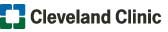 EHP Healthy Choice Coordinated Care Asthma MedicationReimbursement List Below, please find a list of medications that are able to be reimbursed as part of this EHP Healthy Choice Coordinated Care program for members who qualify for reimbursement.  Medications are categorized below by their availability as a brand or generic.  Medications that are generically available will only be eligible for copay/co-insurance reimbursement when the generic medication is filled, unless members have a prior authorization from the EHP Pharmacy Management department on file for the brand medication.  If a brand medication recently becomes available as generic, members will be notified of an effective date that the brand formulation will no longer be reimbursable.  Before that effective date, if a member or physician requests a brand name drug be dispensed when a generic is available, the member is required to pay the generic co-insurance AND the cost difference between the brand name drug price and the generic drug price.  The cost difference is known as a DAW penalty. When a DAW penalty is applied it will not be reimbursed.  Medications that require prior authorization will have (PA) listed after the name of the medication.  Medications that are part of the Step Therapy Program will have (step therapy) after the name of the medication.  To qualify for pharmacy reimbursement, members must provide the original tax receipt provided by a Cleveland Clinic/Akron General Pharmacy AND the cash register receipt.  Both must be provided to request reimbursement.  Only monies actually paid out-of-pocket will be reimbursed.  Drug manufacturer coupons used to pay the deductible will not be reimbursed.  The deductible is the member’s responsibility.  Any fraudulent receipts submitted will disqualify the member for future reimbursements in the program.  If EHP members are enrolled in a Healthy Choice Coordinated Care program and are eligible for medication reimbursement, the members must utilize a Cleveland Clinic/Akron General Pharmacy to qualify for medication reimbursement.  Medications obtained from the CVS/caremark Mail Service Program are not reimbursable.  If you have any remaining questions regarding qualifying for reimbursement as it pertains to medications in this list, please refer to the Cleveland Clinic/Akron General Employee Health Plan(s) Coordinated Care Incentive FAQ found on the EHP website at https://employeehealthplan.clevelandclinic.org/EmployeeHealthPlan/media/CCF-EHP/Coordinated%20Care/Coordinated-Care-Incentive-FAQ-for-2022-V3.pdf or contact your Care Coordinator.BrandAdvair HFAArnuity ElliptaAsmanex HFA Asmanex Twisthaler Breo ElliptaCinqair (PA)Dulera (PA)Dupixent (PA)Fasenra (PA)Flovent DiskusFlovent HFAFluticasone Propionate HFAFluticasone Furoate/Vilanterol ElliptaNucala (PA)Brand (cont.)Pulmicort FlexhalerQvar RedihalerSerevent DiskusSpiriva Respimat 2.5 mcg/actuationTrelegy Ellipta (PA)Xolair (PA)GenericAlbuterol sulfate HFAAlbuterol sulfate nebulization solutionAlbuterol sulfate ER tabletAlbuterol sulfate tablet or syrupAminophyllineBudesonide/FormoterolGeneric (cont.)Budesonide nebulizer solutionCromolyn sodium inhalation solutionEpinephrine PenFluticasone propionate/Salmeterol diskusLevalbuterol HFALevalbuterol nebulization solutionMetaproterenol tablet or syrupMontelukast tablet or chewable tablet (packets are not reimbursable)TerbutalineTheophylline ER tablet or oral solutionWixela InhubZafirlukast